SACRAMENTO CITY UNIFIED SCHOOL DISTRICT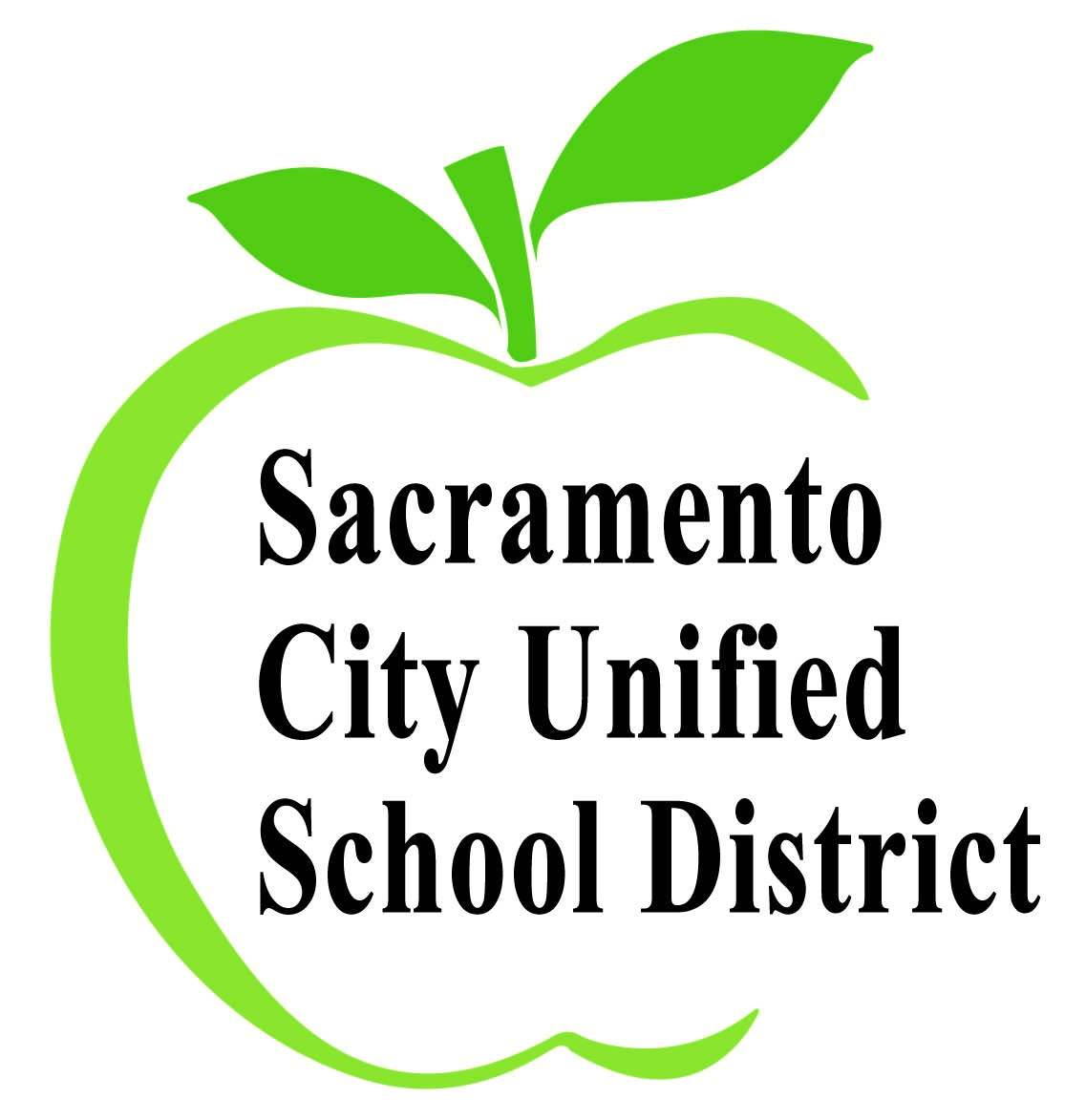                                    Жалоба об акте подозреваемой угрозы (E5145.4)Инструкция: заполните данную форму о произошедшем акте запугивания или угрозы. Пожалуйста, немедленно направьте это заявление директору школы.  По вашему заявлению будет проведено расследование для определения достоверности данного происшествия и проведения необходимых коррективных действий.Please describe the incident in more detail (Attach additional sheet if more space is needed)Дата заявленного происшествия(й):  	      						                 школа: Имя и фамилия пострадавшего ученика:  	      						  класс: Имя и фамилия обидчика:  	      						                                  класс: Имя и фамилия обидчика:  	      						                                  класс: Имя и фамилия обидчика:  	      						                                  класс: Что произошло? (укажите всё, что случилось)Что произошло? (укажите всё, что случилось)    Физическая агрессия/драка    Заставили  другого ученика ударить или обидеть пострадавшего    Дразнили, обзывали, угрожали    Применяли грубые, угрожающие жесты    Оскорбляли расовую или религиозную принадлежность     Игнорирование ученика    Обзывали неприличными словами    Запугивали, эксплоатировали,или занимались вымогательством    Распространяли обидные сплетни    другое: _________________________________________Где произошло это событие? (укажите всё, что относится к случившемуся)Где произошло это событие? (укажите всё, что относится к случившемуся)Где произошло это событие? (укажите всё, что относится к случившемуся)    Классная комната    Коридор школы    Столовая    Туалет    Игровая площадка/поле    Во время экскурсии/других мероприятиях/событиях    Вне школьной территории    По Email/по сообщению тест/компьютер    В другом месте: _____________________Когда произошёл этот случай?Когда произошёл этот случай?Когда произошёл этот случай?    Во время урока    В прошлом    На перемене     До/после школы    Во время обеда    В другое время:  _____________________Пожалуйста, укажите, был ли данный акт агрессии произведён в отношении ученика в связи с его ниже указанными характеристиками: Пожалуйста, укажите, был ли данный акт агрессии произведён в отношении ученика в связи с его ниже указанными характеристиками: Пожалуйста, укажите, был ли данный акт агрессии произведён в отношении ученика в связи с его ниже указанными характеристиками: Пожалуйста, укажите, был ли данный акт агрессии произведён в отношении ученика в связи с его ниже указанными характеристиками: Пожалуйста, укажите, был ли данный акт агрессии произведён в отношении ученика в связи с его ниже указанными характеристиками:     Лишний вес    Гомосексуалист, лесбиянка, транс-сексуал,би-сексуалист    ученик с ограниченными возможностями      относящийся к национальным меньшинствам, другого цвета кожи или расы    Другое:Лицо, заявившее о подозреваемом инциденте  (возможно, не тот человек, который заполняет данное заявление)Имя и фамилия:                                                                                     номер телефона:                           кем является:  Лицо, заполнившее данное заявлениеИмя и фамилия:                                                                                     номер телефона:                           кем является:  Подпись:                                                                                                                                                            Дата: 